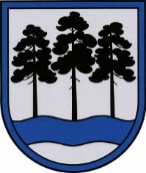 OGRES  NOVADA  PAŠVALDĪBAReģ.Nr. 90000024455, Brīvības iela 33, Ogre, Ogres nov., LV-5001tālrunis 65071160, e-pasts: ogredome@ogresnovads.lv, www.ogresnovads.lv PAŠVALDĪBAS DOMES SĒDES PROTOKOLA IZRAKSTS77.Par Ogres novada bāriņtiesas locekles Aldas Karasevas atbrīvošanu no amataOgres novada bāriņtiesā (turpmāk – Bāriņtiesa) 2023.gada 3.aprīlī saņemts Bāriņtiesas locekles Aldas Karasevas 2023.gada 31.marta iesniegums (reģistrācijas Nr.1.23/7) ar lūgumu atbrīvot viņu no Bāriņtiesas locekļa amata.Bāriņtiesu likuma 3.panta otrā daļa noteic, ka uz bāriņtiesas priekšsēdētāju, kā arī bāriņtiesas priekšsēdētāja vietnieku un bāriņtiesas locekli attiecas darba tiesiskās attiecības reglamentējošo normatīvo aktu normas, ciktāl šajā likumā nav noteikts citādi. Pamatojoties uz Pašvaldību likuma 10.panta pirmās daļas 10.punktu, Bāriņtiesu likuma 3.panta otro daļu, Darba likuma 100. panta pirmo un ceturto daļu un Ministru kabineta 2006.gada 19.decembra noteikumu Nr.1037 “Bāriņtiesas darbības noteikumi” 5.punktu,balsojot: ar 20 balsīm "Par" (Andris Krauja, Artūrs Mangulis, Atvars Lakstīgala, Dace Kļaviņa, Dace Māliņa, Dace Veiliņa, Daiga Brante, Dainis Širovs, Dzirkstīte Žindiga, Egils Helmanis, Gints Sīviņš, Ilmārs Zemnieks, Indulis Trapiņš, Jānis Iklāvs, Jānis Kaijaks, Jānis Siliņš, Pāvels Kotāns, Rūdolfs Kudļa, Santa Ločmele, Valentīns Špēlis), "Pret" – nav, "Atturas" – nav,Ogres novada pašvaldības dome NOLEMJ:Atbrīvot 2023.gada 28.aprīlī (pēdējā darba diena) Aldu Karasevu no Ogres novada bāriņtiesas locekļa amata pamatojoties uz Darba likuma 100.panta pirmo daļu.(Sēdes vadītāja,domes priekšsēdētāja E.Helmaņa paraksts)Ogrē, Brīvības ielā 33Nr.62023.gada 27.aprīlī